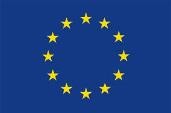 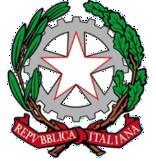 ISTITUTO PROFESSIONALE DI STATO PER I SERVIZI SOCIALI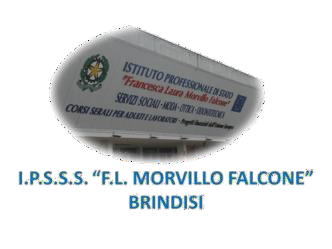 “Francesca Laura MORVILLO FALCONE”Via Galanti, 1 - Tel. 0831/513991 brrf010008@istruzione.it – brrf010008@pec.istruzione.it www.morvillofalconebrindisi.edu.it72100   B R I N D I S IMATERIA: ITALIANO (ore settimanali: 4).CLASSE: V BSS  Servizi Socio SanitariANNO SCOLASTICO:2021/2022DOCENTE: Maria Grazia Siragusa.Argomenti: Il Positivismo da Comte a Darwin e SpencerIl Naturalismo francese e il Verismo italiano: poetiche e contenutiGIOVANNI VERGAI romanzi giovanili e Nedda, “bozzetto siciliano”L’adesione al Verismo e il ciclo dei “Vinti”Rosso Malpelo, La Lupa e Cavalleria Rusticana di Vita dei campi.Lettura, analisi e commento: La robaIl ciclo dei vinti: I MalavogliaMastro-don GesualdoIl Simbolismo europeo: la poetica di BaudelaireI Fiori del male: Corrispondenze;AlbatrosIl Decadentismo EuropeoLa nascita della poesia moderna in Europa.La ScapigliaturaGIOVANNI PASCOLILa vita tra il “nido” e la poesia.La poetica del ‘fanciullino’Myricae e Canti di Castelvecchio: il simbolismo naturale e il mito della famigliaLettura, analisi e commento: da Myricae  Lavandare, il X Agosto, Assiuolo, Novembre, Il lampo, da Canti di Castelvecchio: Il gelsomino notturno, La mia Sera.GABRIELE d’ANNUNZIO: la vita e le opereL’estetismo, il superuomo, il panismo“Il piacere”, romanzo dell’estetismo decadenteLettura, analisi e commento: ritratto di un esteta: “Andrea Sperelli”Il trionfo della morte e gli altri romanziAlcyone: La sera fiesolana. La pioggia nel Pineto GIUSEPPE UNGARETTI La vita, la formazione, la poetica Porto  Sepolto, In memoriaAllegria: Veglia, I fiumi, Soldati, FratelliIl Sentimento del tempoUMBERTO SABA e la poesia onestaLa vita, la formazione, la poetica“Il Canzoniere” di SabaLettura, analisi e commento: “A mia moglie” ”Goal”, Amai, UlisseI temi del Canzoniere    EUGENIO MONTALECentralità di Montale nella poesia del NovecentoLa vita e le opereOssi di Seppia :”I Limoni” “Meriggiare pallido e assorto” “ Spesso il male di vivere ho incontrato” “Non chiederci la parola” “Ho sceso, dandoti un braccio”Il ROMANZO EUROPEO DEL’900Freud e il tema dell’inconscio LUIGI PIRANDELLOL’Esclusa, Il fu Mattia Pascal, L’Umorismo, Novelle per un anno, I vecchi e i giovani, Uno nessuno centomilaIl Teatro: Sei personaggi in cerca d’autore.ITALO SVEVOCaratteri dei romanzi sveviani; vicenda e temi di Una vita.“Senilità”:“La coscienza di Zeno”La coscienza di Zeno come “opera aperta”La vicenda: la morte del padreLa vicenda: il matrimonio di ZenoIl Neorealismo                                                                                                         Il Docente                                                                                                                                                                                                                                                                                                                       Maria Grazia Siragusa